                                                                                                                                                   Приложение № 3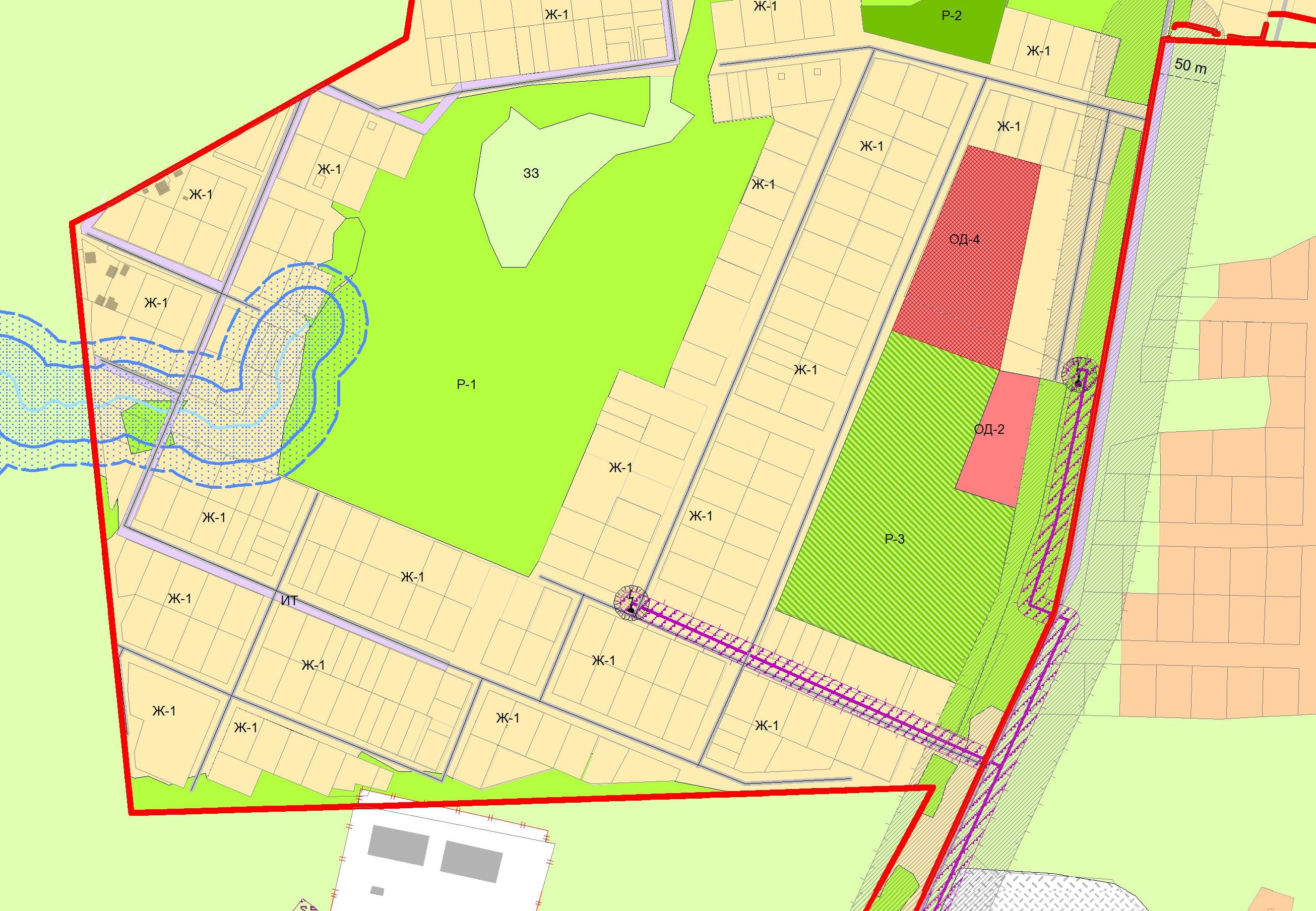 Уважаемая Наталья Анатольевна!На запрос о предоставлении сведений из Правил землепользования и застройки Колташевского сельсовета Кетовского района Курганской области для земельного участка площадью 1019 кв.м., с кадастровым номером 45:08:012901:2315 расположенном по адресу: Курганская область, Кетовский район, с. Колташево, ул. Луговая, уч. 4 А сообщаем:Информация о градостроительном регламенте либо требованиях к назначению, параметрам и размещению объекта капитального строительства на земельном участке, на который действие градостроительного регламента не распространяется или для которого градостроительный регламент не устанавливается.Установлен градостроительный регламент.  Земельный участок находится в территориальной зоне Ж-1Из правил землепользования и застройки Колташевского сельсовета Кетовского района Курганской области:48.1.	Зона индивидуальной жилой застройки и личного подсобного хозяйства (Ж-1)1.	Основные виды разрешенного использованияТаблица 2* - В основных видах использования из разрешенных пунктом 3.3 Классификатора предусматриваетсятолько размещение бань для индивидуального пользованияУсловно разрешенные виды использованияТаблица 3Вспомогательные виды разрешенного использованияТаблица 4Дополнительные нормируемые параметры использования земельных участков (для зон Ж-1 и Ж-2):1)	При проектировании территории малоэтажной жилой застройки следует принимать следующие расстояния:-	от внешних стен индивидуального или блокированного жилого дома до красной линии улицы следует принимать не менее 5 м (от красной линии проезда – не менее 3 м), до ограждения участка следует принимать не менее 4,5 м, со стороны вводов инженерных сетей при организации колодцев на территории участка – не менее 6 м;-	от края лесопаркового массива до границ ближних участков жилой застройки – не менее 30 м.2)	До границы смежного земельного участка расстояния по санитарно-гигиеническим условиям и в зависимости от степени огнестойкости должны быть не менее:-	от индивидуального и блокированного (двухквартирного) жилого дома – 3 м;-	от постройки для содержания скота и птицы – 4 м;-	от других построек (бани, автостоянки и др.) – 1 м;-	от стволов высокорослых деревьев – 4 м;-	от стволов среднерослых деревьев – 2 м;-	от кустарника – 1 м.На территориях с застройкой индивидуальными жилыми домами или блокированными (двухквартирными) жилыми домами расстояние от окон жилых комнат до стен соседнего дома и хозяйственных построек (сарая, автостоянки, бани), расположенных на соседних земельных участках, должно быть не менее 6 м.3)	Вид ограждения участка и его высота должны быть единообразными, как минимум, на протяжении одного квартала с обеих сторон улицы. Максимальная высота ограждений между смежными участками устанавливается не более 220 см, по красной линии не более 250 см.4)	Содержание скота и птицы на приусадебных участках допускается только в районах усадебной застройки сельского типа с размером приусадебного участка не менее 0,1 га.5)	Нахождение животных за пределами подворья без надзора запрещено. Владелец животных не должен допускать загрязнения навозом и пометом дворов и окружающей территории, а в случае загрязнения немедленно устранить его (убрать навоз и помет). Обезвреживание навоза и помета в личном подсобном хозяйстве осуществляется методом компостирования на приусадебном участке в специально отведенных местах, исключающих распространение запахов и попадание навозных стоков в почву. Навоз или компост подлежит утилизации методом внесения в почву. В случае невозможности использования на приусадебном участке всего объема навоза и помета Владелец обязан обеспечить  его вывоз в специально отведенное место, согласованное с органами местного самоуправления и территориальным отделом Федеральной службы по надзору в сфере защиты прав потребителей и благополучия человека по Курганской области.6)	При строительстве хозяйственных построек для содержания и разведения животных в личных подсобных хозяйствах граждан расстояния от помещений и выгулов (вольеров, навесов, загонов) для содержания и разведения животных до окон жилых помещений и кухонь должны быть не менее указанных в таблице:Таблица 8При несоблюдении расстояния от мест содержания животных до жилых помещений в личном подсобном хозяйстве на приусадебном земельном участке владелец личного подсобного хозяйства обязан снизить до нормы количество содержащихся на приусадебном земельном участке сельскохозяйственных животных либо вынести содержание превышающего предельную норму количества животных за пределы населенного пункта с регистрацией владельца личного подсобного хозяйства в качестве индивидуального предпринимателя или крестьянского (фермерского) хозяйства.На территории с застройкой индивидуальными и блокированными жилыми домами стоянки автомобилей следует размещать в пределах отведённого участка. Запрещается строительство стоянок для грузового транспорта и транспорта для перевозки людей, находящегося в личной собственности, кроме автотранспорта грузоподъемностью менее 1,5 тонн (п.90 Региональные нормативы Курганской области).Таблица 60Примечание.  * без учета эксплуатируемой кровли подземных, подвальных, цокольных частей объектов НПУ- не подлежат установлениюСтатья 71. Предельные величины размеров земельных участков объектов капитального строительства и территорий с назначенными видами разрешённого использованияПредельные минимальные и (или) максимальные размеры земельных участков с указанием территориальной зоны, для конкретных объектов.Данные параметры соответствуют требованиям СП 42.13330.2011, СП 30-102-99,  СНиП 31-06-2009,СанПиН 2.4.2.2821-10, СанПиН 2.4.1.2660-10, СНиП 21-02-99*, СанПиН 2.2.1/2.1.1.1200-03, СанПиН 2.4.4.1204-03,СанПиН 2.4.3.1186-03, СанПиН 2.4.4.1251-03, СанПиН 42-125-4437-87, СанПиН 2.1.3.2630-10, региональных нормативов градостроительного проектирования Курганской области. Размеры земельных участков, не нормируемые строительными и санитарными нормами и правилами установлены по наиболее часто встречающимся случаям (***).Таблица 52Реквизиты акта органа государственной власти субъекта Российской Федерации, органа местного самоуправления, содержащего градостроительный регламент либо реквизиты акта федерального органа государственной власти, органа государственной власти субъекта Российской Федерации, органа местного самоуправления, иной организации, определяющего, в соответствии с федеральными законами, порядок использования земельного участка, на который действие градостроительного регламента не распространяется или для которого градостроительный регламент не устанавливаетсяНачальник отделаархитектуры и градостроительства                                                                           С.С. ВлескоБелобородова О.С.(35231)2-37-17Виды разрешенного использованияземельных участковСодержание видов разрешенного использования земельных участковПараметры разрешенного строительства и использования земельных участковДля индивидуального жилищного строительства (код 2.1)Индивидуальный жилой домДом, пригодный для постоянного проживания, высотой не выше трех этажей. Максимальный процент застройки земельного участка - 30%, другие параметры втаблице 60Для ведения личного подсобного хозяйства (код 2.2)Жилой дом, не предназначенный для раздела на квартирыДом, пригодный для постоянного проживания, высотой не выше трех этажей. Максимальный процент застройки земельного участка - 30%,другие параметры в таблице 60Блокированная жилая застройка(код 2.3)Блокированные жилые домаЭтажность – не выше 3-х этажей. Блокированные двухквартирные жилые дома, состоящие из двух блоков. Максимальный процент застройки земельного участка - 30% на один блок, другиепараметры в таблице 60Обслуживание жилой застройки (код 2.7)Объекты капитального строительства, размещение которых предусмотрено видами разрешенного использования с кодами 3.1 (коммунальное обслу- живание), 3.4 (здравоохранение), 3.4.1 (амбулаторно-поликлиническое обслужи- вание), 3.10.1 (амбулаторное ветери- нарное обслуживание), 4.7 (гостиничное обслуживание), если их размещение связано с удовлетворением повседневных потребностей жителей, не причиняет вреда окружающей среде и санитарному благополучию, не причиняетсущественного неудобства жителям, не требует установления санитарной зоныТаблица 60, 61Виды разрешенного использованияземельных участковСодержание видов разрешенного использования земельных участковПараметры разрешенного строительств и использования земельных участковМагазины (код 4.4)Объекты	капитального	строительства, предназначенные для продажи товаровОграничение торговой площади магазинов в сельской жилой застройкедо 50 кв. мВиды разрешенного использованияземельных участковСодержание видов разрешенного использования земельных участковПараметры разрешенного строительства ииспользования земельных участковДля индивидуального жилищного строительства (код 2.1)Индивидуальный гаражПредельные параметры в таблице 61. Водоотвод с крыш объектов должен осуществляться		на земельный	участок собственникаДля индивидуального жилищного строительства (код 2.1)Подсобные сооруженияПредельные параметры в таблице 61. Водоотвод с крыш объектов должен осуществляться		на земельный	участок собственникаДля индивидуального жилищного строительства (код 2.1)Выращивание плодовых, ягодных, овощных, бахчевых или иных декоративных или сельскохозяйственныхкультурПредельные параметры в таблице 61. Водоотвод с крыш объектов должен осуществляться		на земельный	участок собственникаГаражПредельные параметры вДля ведения личного подсобного хозяйства (код 2.2)Иные вспомогательные сооружениятаблице 61. Водоотвод с крыш объектов должен осуществляться		на земельный	участок собственникаДля ведения личного подсобного хозяйства (код 2.2)Производство	сельскохозяйственнойпродукциитаблице 61. Водоотвод с крыш объектов должен осуществляться		на земельный	участок собственникаДля ведения личного подсобного хозяйства (код 2.2)Содержание	сельскохозяйственныхживотныхтаблице 61. Водоотвод с крыш объектов должен осуществляться		на земельный	участок собственникаИндивидуальный гаражПредельные параметры вБлокированная жилая застройка(код 2.3)Индивидуальный гаражтаблице 61. Водоотвод с крыш объектов долженосуществляться на земельный участокБлокированная жилая застройка(код 2.3)Иные вспомогательные сооружениятаблице 61. Водоотвод с крыш объектов долженосуществляться на земельный участокБлокированная жилая застройка(код 2.3)Разведение декоративных и плодовыхтаблице 61. Водоотвод с крыш объектов долженосуществляться на земельный участокдеревьев, овощных и ягодных культурсобственникаНормативный разрыв, не менее, метровПоголовье, голов, не болееНормативный разрыв, не менее, метровсвиньисвиньикрупный рогатый скотовцы, козылошадиптицаматочное поголовье основного стадаНормативный разрыв, не менее, метровсвиньисвиньикрупный рогатый скотовцы, козылошадиптицакролики10555105301020888158452030101010201060304015151525157540№п.Кодовое обозначение территориальных зон и видов разрешенного использования земельных участковГрадостроительные регламенты территориальных зон, функциональные зоны для которых градостроительные регламенты не устанавливаютсяГрадостроительные регламенты территориальных зон, функциональные зоны для которых градостроительные регламенты не устанавливаются№п.Кодовое обозначение территориальных зон и видов разрешенного использования земельных участковПредельные параметры земельных участковПредельные параметры земельных участковПредельные параметры земельных участковПредельные параметры земельных участковПредельные параметры земельных участковПредельные параметры земельных участковПредельные параметры земельных участковПредельные параметры земельных участков№п.Кодовое обозначение территориальных зон и видов разрешенного использования земельных участковМинимальная площадь земельных участков, (га)Максимальная площадь земельных участков, (га)Максимальная площадь земельных участков, (га)Минимальная ширина земельных участков, (м)Максимальная ширина земельных участков, (м)Минимальная длина земельных участков, (м)Максимальная длина земельных участков, (м)Норма делимости, (м)Минимальные отступы от границ зем-х участков в целях определе-ния мест допустимого размещения зданий, строений, сооружений,  (м)Минимальное количество надземных этажей зданий, строений, сооружений, (ед.)Максимальное количество надземных этажей зданий, строений, сооружений, (ед.)Максимальная высота зданий, строений, сооружений (м.)Минимальный процент застройки в границах земельного участка*, (процент)Ж-10,060,150,151270122000,043131520Учреждения, предприятия, сооружения, единица измерения   Размеры земельных участковТерриториальные зоныПримечанияОбъекты социальной, культурно-бытовой и коммунальной инфраструктурыОбъекты социальной, культурно-бытовой и коммунальной инфраструктурыОбъекты социальной, культурно-бытовой и коммунальной инфраструктурыОбъекты социальной, культурно-бытовой и коммунальной инфраструктурыОрганизации, учреждения, управления. Кредитно-финансовые учреждения.Организации, учреждения, управления. Кредитно-финансовые учреждения.Организации, учреждения, управления. Кредитно-финансовые учреждения.Организации, учреждения, управления. Кредитно-финансовые учреждения.Административно-хозяйственные, деловые и общественные учреждения и организации0,1 – 0,2 гаОД-1, ОД-2СП 42.13330.2011СП 30-102-99Отделения связи, объект0,1 – 0,2 гаОД-1СП 42.13330.2011СП 30-102-99Отделения и филиалы банков(встроенно-пристроенные и отдельно стоящие)0,1 – 0,2 гаОД-1, ОД-2СП 42.13330.2011СП 30-102-99Отделения, участковые пункты полиции (отдельно стоящие)0,05 – 0,15 гаП-2СП 42.13330.2011СП 30-102-99СП 12-95,региональныенормативы Курганской области.Учреждения народного образованияУчреждения народного образованияУчреждения народного образованияУчреждения народного образованияДетские дошкольные учреждения, местоНе менее 150 м2 при норме:10 мест – 35м2х10 = 350м225 мест – 35м2х25 = 900м250 мест – 35м2х50 = 1800 м2ОД-3СП 42.13330.2011 СанПиН 2.4.1.2660-10Общеобразовательные школы, учащиеся50 мест – 50м2х50 = 2500 м2200 мест – 50м2х200 = 10000м2500 мест – 60м2х500 = 30000м2ОД-3СП 42.13330.2011СанПиН 2.4.2.2821-10Внешкольные учреждения дополнительного образования500 - 1000м2ОД-3СП 42.13330.2011Учреждения среднего специального и профессионального образования без учебно-лабораторных и учебно-производственных корпусов и мастерскихдо 300 мест -1,4-2 гаОД-3СанПиН 2.4.3.1186-03Учреждения среднего специального и профессионального образования с учебно-лабораторными и учебно-производственными корпусами и мастерскимидо 300 мест -2 гаОД-3СанПиН 2.4.3.1186-03Учреждения здравоохранения, социального обеспечения, спортивные и физкультурно-оздоровительные сооруженияУчреждения здравоохранения, социального обеспечения, спортивные и физкультурно-оздоровительные сооруженияУчреждения здравоохранения, социального обеспечения, спортивные и физкультурно-оздоровительные сооруженияУчреждения здравоохранения, социального обеспечения, спортивные и физкультурно-оздоровительные сооруженияПоликлиники, амбулатории,Минимум 0,5гаОД-1СП 42.13330.2011СанПиН 2.1.3.2630-10региональныенормативы Курганской области.Пункты скорой медицинской помощи,0.05 - 0,1 гаОД-1СП 42.13330.2011Фельдшерские или фельдшерско-акушерские пункты, общая врачебная практика0,2 гаОД-1СП 42.13330.2011Аптеки (отдельно стоящие)(код Классификатора 4.4 применительно)0,2 – 0,4 гаЖ-1, Ж-2, ОД-1, ОД-2СП 42.13330.2011, региональныенормативы Курганской области.Аптечные киоски0,08 гаЖ-1, Ж-2, ОД-1, ОД-2региональныенормативы Курганской области.Молочные кухни, (отдельно стоящие)0,15 гаОД-1СП 42.13330.2011Туристские базы,65-80 м на 1 место; 0,1 – 1,0 га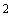 Р-3СП 42.13330.2011Центры обслуживания туристов0,05-0,1ОД-1, Р-3СП 42.13330.2011Кемпинги135-150 м на 1 место; 0,1 – 0,5Р-1, Р-3СП 42.13330.2011Гостиницы55 м на 1 место; 0,1 – 0,3 гаОД-2, Р-3СП 42.13330.2011Специальные учреждения социальной защиты:Центры социального обслуживания населения0,05 – 0,1 гаОД-1***Физкультурно-спортивные сооруженияСтадионы (поля и площадки для спортивных игр)0,7 - 0,9 гаР-3СП 42.13330.2011Универсальные спортивные залы общего пользования,0,25 – 0,5 гаР-3СП 31-112-2004Тренажёрные залы0,1 – 0,5 гаЖ-2СП 42.13330.2011СП 31-112-2004Катки0,02 – 0,2 гаР-3***Хоккейные площадки0,1 – 0,2 гаР-3***Теннисные корты0,1 – 0,2 гаР-3***Детские и юношеские спортивные школы0,2 – 0,5 гаОД-3***Солярии0,03ОД-2***Лыжные базы0,05 – 0,1Р-3***Учреждения культуры и искусстваУчреждения культуры и искусстваУчреждения культуры и искусстваУчреждения культуры и искусстваКлубы и учреждения клубного типа; кинотеатры0,2 – 0,5 гаОД-1СП 42.13330.2011,региональныенормативы Курганской области.Библиотеки (отдельно стоящие), архивы, информационные центры0,05 – 0,1ОД-1***Конфессиональные (культовые) объекты0,02 – 0,3 га при норме до 7 м площади участка на единицу вместимости храма;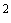 ОД-2СП 31-103-99, региональныенормативы Курганской областиПредприятия торговли, общественного питания и бытового обслуживанияПредприятия торговли, общественного питания и бытового обслуживанияПредприятия торговли, общественного питания и бытового обслуживанияПредприятия торговли, общественного питания и бытового обслуживанияМагазины, м2 торговой площадидо 50 м2св 50 до 100 м2св 1000,03 – 0,04 га0,05 – 0,1 га0,1 – 0,3 гаЖ-1, Ж-2, ОД-1, ОД-2, П-1, П-2СП 42.13330.2011,СП 30-102-99, региональныенормативы Курганской областиОткрытые рынкиОт 7 до 14 м2 на 1 м2 торговой площади рыночного комплекса в зависимости от вместимости:14 м2 - при торговой площади до 600 м2,7 м2 - св. 3000 м2, но не более ,025 гаОД-2, П-2СП 42.13330.2011, региональныенормативы Курганской областиВременные торговые объекты:торговые павильоныторговые киоски0,02 – 0,1 гаВсе территориальные зоны***Мини-рынки0,02ОД-2, П-3***Предприятия общественного питания, столовые,
кафе, закусочные, барыдо 50  пос.мест    св. 50 до 150                           0,2-0,15  га0,2-0,25 гаОД-1, ОД-2, П-1, П-2, П-3СП 42.13330.2011, региональныенормативы Курганской областиПриёмные пункты  предприятий бытового обслуживания и предприятия бытового обслуживания (парикмахерские и т.д.) (отдельно стоящие) на 1 – 3 раб места0,03 – 0,05 гаОД-1, ОД-2***Общественные бани0,2-0,4 гаОД-1, ОД-2СП 42.13330.2011Учреждения жилищно-коммунального хозяйстваУчреждения жилищно-коммунального хозяйстваУчреждения жилищно-коммунального хозяйстваУчреждения жилищно-коммунального хозяйстваПредприятия жилищно-коммунального хозяйства и обслуживающие компании0,07 – 0,5 гаП-3***Пункт приема вторичного сырья, объект0,01 га на объектП-2, П-3***Объекты ритуального назначенияОбъекты ритуального назначенияОбъекты ритуального назначенияОбъекты ритуального назначенияБюро похоронного обслуживания0,1 – 0,25ОД-2***Кладбище традиционного захоронения0,24 га на 1 тыс. чел. Но не менее 0,5 гаСН-1***Сооружения для хранения и обслуживания транспортных средствСооружения для хранения и обслуживания транспортных средствСооружения для хранения и обслуживания транспортных средствСооружения для хранения и обслуживания транспортных средствГаражи для хранения индивидуальных легковых автомобилей:Боксового типа30 м2 на один бокс, но не более 0,075 га (25 боксов) на один блокЖ-2, ОД-1, ОД-2, П-1, П-2, П-3СП 42.13330.2011Индивидуальные на придомовом участке на 1-2 легковых автомобиля30м2 – 60м2Ж-1, Ж-2СП 42.13330.2011Автостоянки для временного хранения индивидуальных легковых автомобилей открытые25м2 на одно место, но не более 0,13 га (50 мест) на одну стоянкуВсе зоныСП 42.13330.2011Гаражи грузовых автомобилей0,5 – 2 гаП-1, П-2, П-3СП 42.13330.2011Автостоянки для временного хранения грузовых автомобилей0,2 – 0,5 гаП-1, П-2, П-3СП 42.13330.2011Автозаправочные станции0,1 – 0,2 гаОД-3, П-2СП 42.13330.2011Авторемонтные и автосервисные предприятия0,1 – 0,5 гаОД-3, П-2, П-3Не более 5 постовАвтомойки0,05 – 0,1 гаОД-3, П-2, П-3Не блее 2х постовПрочие объекты и виды использованияПрочие объекты и виды использованияПрочие объекты и виды использованияПрочие объекты и виды использованияПожарные депо0,3 – 1,0 гаП-3Технический регламент по пожарной безопасностиВетлечебницы без содержания животных0,1 – 0,3 гаОД-2, СХ-3***Ветлечебницы с содержанием животных0,3 – 0,5 гаСХ-3***Производственные, коммунально-складские и инженерно-технические объектыПроизводственные, коммунально-складские и инженерно-технические объектыПроизводственные, коммунально-складские и инженерно-технические объектыПроизводственные, коммунально-складские и инженерно-технические объектыСтроительная промышленностьНормативный  размер  участка   промышленного   предприятия  принимается равным отношению площади  его застройки  к показателю  нормативной плотности застройки площадок промышленных предприятий в соответствии со СНиП, но не менее 0,5 га; более 2 гаП-1, П-2СП 42.13330.2011,региональныенормативы Курганской области.Обработка древесины--//--П-1, П-2СП 42.13330.2011,региональныенормативы Курганской области.Обработка пищевых продуктов и вкусовых веществ--//--П-1, П-2, П-3СП 42.13330.2011,региональныенормативы Курганской области.Текстильные производства и производства легкой промышленности--//--П-2, П-3СП 42.13330.2011,региональныенормативы Курганской областиОбъекты складского назначенияОбъекты складского назначенияОбъекты складского назначенияОбъекты складского назначенияОптовые базы и складыразмер  участка   складского объекта  принимается по инвестиционному предложению, но не менее 0,5 га, не более 2 гаП-2, П-3региональныенормативы Курганской областиЗдания управления и другие здания, сооруженияЗдания управления и другие здания, сооруженияЗдания управления и другие здания, сооруженияЗдания управления и другие здания, сооруженияЗдания управления предприятий0,1 – 0,3 гаП-1, П-2, П-3***Объекты энергетики и инженерной инфраструктурыОбъекты энергетики и инженерной инфраструктурыОбъекты энергетики и инженерной инфраструктурыОбъекты энергетики и инженерной инфраструктурыКотельные и энергоблоки0,7 - 1,0 гаВсе зоныСП 42.13330.2011Скважины ХПВ0,25 – 0,3Все зоны***Станции водоподготовки1 – 1,2 гаИТСП 42.13330.2011Водонапорные башни0,05 – 1,0 гаИТ***Трансформаторные подстанции0,03 – 0,05 гаВсе зоны***Теплопункты0,03 – 0,05 гаОД-1, ОД-2***Газораспределительные пункты0,1 – 0,2 гаТ-2***Газораспределительные станции0,5 – 1,0 гаИТ***Очистные сооружения очистки ХБ стоков0,2 – 0,5 гаСН-2СП 42.13330.2011Локальные очистные сооружения очистки ливневых стоков0,1 – 0,2 гаИТ***Природно-рекреационные территории и объектыПриродно-рекреационные территории и объектыПриродно-рекреационные территории и объектыПриродно-рекреационные территории и объектыПарки1,0 – 2,0 гаР-2региональныенормативы Курганской области.Скверы, сады, бульвары0,05 – 0,5Все зоныСП 42.13330.2011,региональныенормативы Курганской областиГородские лесалесопарки--------Р-2***Озеленение специального назначенияВ соответствии с требованиями СаНПиН 2.2.1/2.1.1.1200-03Р-2***Оборудованные места для пикников0,01 – 0,02 гаР-2***Детские площадки, площадки для отдыха0,01 – 0,05 гаЖ-1, Ж-2, ОД-3,Р-1, Р-2, Р-3***Некапитальные вспомогательные строения и инфраструктура для отдыха0,01 – 0,03Р-1, Р-2, Р-3***Пункты проката спортивно-рекреационного инвентаря0,02 – 0,05Р-3***Объекты, предназначенные для обеспечения функционирования и нормальной эксплуатации земельных участков и объектов капитального строительстваОбъекты, предназначенные для обеспечения функционирования и нормальной эксплуатации земельных участков и объектов капитального строительстваОбъекты, предназначенные для обеспечения функционирования и нормальной эксплуатации земельных участков и объектов капитального строительстваОбъекты, предназначенные для обеспечения функционирования и нормальной эксплуатации земельных участков и объектов капитального строительстваИнженерно-технические объекты, сооружения и коммуникации (транспорт, связь и т.д.)Инженерно-технические объекты, сооружения и коммуникации (транспорт, связь и т.д.)Инженерно-технические объекты, сооружения и коммуникации (транспорт, связь и т.д.)Инженерно-технические объекты, сооружения и коммуникации (транспорт, связь и т.д.)Улицы, дороги, иные пешеходно-транспортные коммуникации вне территорий общего пользованияразмер  участка   принимается по инвестиционному предложениюВсе зоны***Автоматические телефонные станции0,1- 0,3 гаП-1, П-2, П-3региональныенормативы Курганской областиАнтенны сотовой радиорелейной и спутниковой связи0,1 – 0,3 гаП-1, П-2, П-3региональныенормативы Курганской областиОбъекты пожарной охраны  (резервуары, пожарные водоемы)0,1 – 0,3 гаВсе зоны***Объекты благоустройства:Площадки для выгула собак0,01 – 0,02 гаЖ-1, Ж-2региональныенормативы Курганской областиЭлементы благоустройства, малые архитектурные формы---------------Все зоныОбщественные туалеты0,01 гаОД-1, ОД-2, Р-2,    Р-3, П-1, П-2, П-3***Объекты санитарной очистки территории:Площадки для мусорных контейнеров0,003 - 0,005 гаВсе зоны***